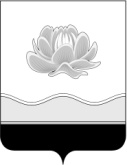 Российская ФедерацияКемеровская областьМысковский городской округСовет народных депутатов Мысковского городского округа(пятый созыв)Р Ш Е Н И Еот 25 декабря 2017г. № 66-нО внесении изменений в решение Совета народных депутатов Мысковского городского округа от 21.06.2017 № 35-н «О приведении размера платы граждан за коммунальные услуги в соответствие с установленным предельным индексом»ПринятоСоветом народных депутатовМысковского городского округа19 декабря 2017 годаВ целях приведения размера платы граждан за коммунальные услуги в соответствие с установленным предельным максимальным индексом изменения размера платы граждан за коммунальные услуги на 2018 год, руководствуясь пунктом 5 статьи 20 Федерального закона от 06.10.2003 № 131-ФЗ «Об общих принципах организации местного самоуправления в Российской Федерации», Распоряжением Правительства Российской Федерации от 26.10.2017 № 2353-р «Об утверждении индексов изменения размера вносимой гражданами платы за коммунальные услуги в среднем по субъектам Российской Федерации на 2018 год», Постановлением департамента цен и тарифов Кемеровской области от 28.10.2010 № 35 «Об утверждении Порядка приведения размера платы граждан за коммунальные услуги в соответствие с установленными предельными индексами изменения размера платы граждан за коммунальные услуги по муниципальным образованиям Кемеровской области», статьей 32 Устава Мысковского городского округа, Совет народных депутатов Мысковского городского округа р е ш и л:1. Внести в решение Совета народных депутатов Мысковского городского округа от 21.06.2017 № 35-н «О приведении размера платы граждан за коммунальные услуги в соответствие с установленным предельным индексом» изменение, изложив абзац первый пункта 1 в следующей редакции: «1. В период с 01.01.2018 по 30.06.2018 установить меру социальной поддержки гражданам, являющимся собственниками и (или) нанимателями муниципальных жилых помещений многоквартирного дома и (или) жилых домов и зарегистрированными по месту жительства в таких жилых помещениях и (или) жилых домах в установленном законодательством порядке, а также гражданам, которым собственник предоставил право пользования жилым помещением многоквартирного дома и (или) жилым домом и зарегистрированным по месту жительства в таких жилых помещениях и (или) жилых домах в установленном законодательством порядке путем установления размера платы:».2. Настоящее решение направить главе Мысковского городского округа для подписания и опубликования (обнародования) в установленном порядке.3. Настоящее решение вступает в силу со дня, следующего за днем его официального опубликования и распространяет свое действие на отношения, возникшие с 01 января 2018 года.4. Контроль за исполнением настоящего решения возложить на комитет Совета народных депутатов Мысковского городского округа по развитию экономики, бюджету, налогам и финансам (А.М. Кульчицкий).Председатель Совета народных депутатовМысковского городского округа                                                                      Е.В. ТимофеевГлава Мысковского городского округа                                                              Д.Л. Иванов